BHUBANANANDA ODISHA SCHOOL OF ENGINEERING, CUTTACK DEPARTMENT OF CIVIL ENGINEERING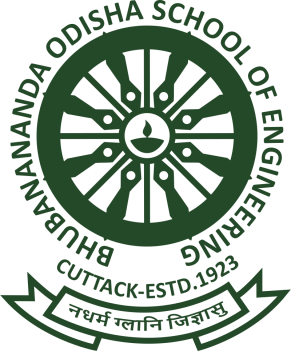 LESSON PLANSUBJECT: STRUCTURAL MECHANICS (TH 1)ACCADEMIC SESSION: 2021-22FACULTY: Dr S K NAYAKSEMESTER: 3 RD SEC: ASd/-H O D (Civil Engg.)Discipline: Civil EngineeringSemester: 3rdSemester: 3rdName of the teaching faculty: Dr.S.K.NayakSubject: Structural MechanicsNo. of Days/ per week class allotted: 05periods per week. (Monday-1 period, Tuesday-2 period, Wednessday-1 period, Thursday-1 period)No. of Days/ per week class allotted: 05periods per week. (Monday-1 period, Tuesday-2 period, Wednessday-1 period, Thursday-1 period)Semester From Date: 01-10-2021 To Date: 08-01-2022No. of weeks: 13 weeksWeekClass DayNo of period availableTheory Topics1st04/10/202111.0 Review Of Basic Concepts 1.1 Basic Principle of Mechanics: Force, Moment, support conditions, 1st05/10/202121.1 Conditions of equilibrium, C.G & MI, Free body diagram1st07/10/202111.2 Review of CG and MI of different sections 2nd21/10/202112.0Simple And Complex Stress, Strain 2.1 Simple Stresses and Strains Introduction to stresses and strains: Mechanical properties of materials – Rigidity, Elasticity, Plasticity, Compressibility, Hardness, Toughness, Stiffness, Brittleness, Ductility, Malleability, Creep, Fatigue, Tenacity, Durability, 3rd25/10/202112.1 Types of stresses -Tensile, Compressive and Shear stresses, Types of strains - Tensile, Compressive and Shear strains, 3rd26/10/202122.1 Complimentary shear stress - Diagonal tensile / compressive Stresses due to shear, Complimentary shear stress - Diagonal tensile / compressive Stresses due to shear, Elongation and Contraction, Longitudinal and Lateral strains, Poisson’s Ratio, Volumetric strain, computation of stress, strain, Poisson’s ratio, change in dimensions and volume etc, 3rd27/10/202112.1Hooke’s law - Elastic Constants, Derivation of relationship between the elastic constants.3rd28/10/20211Monthly Class Test4th01/11/202112.2 Application of simple stress and strain in engineering field: Behaviour of ductile and brittle materials under direct loads, Stress Strain curve of a ductile material 4th02/11/202122.2 Limit of proportionality, Elastic limit, Yield stress, Ultimate stress, Breaking stress,Percentage elongation, Percentage reduction in area, Significance of percentage elongation and reduction in area of cross section4th03/11/202112.2 Deformation of prismatic bars due to uniaxial load, Deformation of prismatic bars due to its self weight5th08/11/202112.3 Complex stress and strain Principal stresses and strains: Occurrence of normal and tangential stresses, Concept of Principal stress and Principal Planes, major and minor principal stresses and their orientations5th09/11/202122.3 Mohr’s Circle and its application to solve problems of complex stresses 5th10/11/202113.0Stresses In Beams and Shafts 3.1 Stresses in beams due to bending: Bending stress in beams – Theory of simple bending – Assumptions5th11/11/202113.1 Moment of resistance – Equation for Flexure– Flexural stress distribution – 6th15/11/202113.1 Curvature of beam – Position of N.A. and Centroidal Axis – Flexural rigidity – Significance of Section modulus6th16/11/202123.2 Shear stresses in beams: Shear stress distribution in beams of rectangular, circular and standard sections symmetrical about vertical axis. 6th17/11/202113.3 Stresses in shafts due to torsion: Concept of torsion, basic assumptions of pure torsion, 6th18/11/202113.3 torsion of solid and hollow circular sections, polar moment of inertiatorsional shearing stresses, angle of twist, torsional rigidity, equation of torsion7TH22/11/202113.4 Combined bending and direct stresses: Combination of stresses, Combined direct and bending stresses, Maximum and Minimum stresses in Sections, Conditions for no tension, 7TH23/11/202123.4 Limit of eccentricity, Middle third/fourth rule, Core or Kern for square, rectangular and circular sections, chimneys, dams and retaining walls 7TH24/11/202114.0Columns and Struts 4.1 Columns and Struts, Definition, Short and Long columns, End conditions, Equivalent length / Effective length, Slenderness ratio, 7TH25/11/202114.1 Axially loaded short and long column, Euler’s theory of long columns, Critical load for Columns with different end conditions 8TH29/11/20211Monthly Class Test8TH30/11/202125.0 Shear Force and Bending Moment 5.1 Types of loads and beams: Types of Loads: Concentrated (or) Point load, Uniformly Distributed load (UDL), Types of Supports: Simple support, Roller support, Hinged support, Fixed support, 8TH01/12/20211Internal Assessment8TH02/12/20211Internal Assessment9TH06/12/202115.1Types of Reactions: Vertical reaction, Horizontal reaction, Moment reaction9TH07/12/202125.1Types of Beams based on support conditions: Calculation of support reactions using equations of static equilibrium.9TH08/12/202115.1 Shear Force and Bending Moment: Signs Convention for S.F. and B.M, S.F and B.M of general cases of determinate beams with concentrated loads and udl only9TH09/12/202115.1 S.F and B.M diagrams for Cantilevers, Simply supported beams and Over hanging beams, Position of maximum BM10TH13/12/202115.1 Point of contra flexure, Relation between intensity of load, S.F and B.M.10TH14/12/202126.0Slope and Deflection 6.1 Introduction: Shape and nature of elastic curve (deflection curve);10TH15/12/202116.1Relationship between slope deflection and curvature (No derivation), Importance of slope and deflection.10TH16/12/202116.2 Slope and deflection of cantilever and simply supported beams under concentrated and uniformly distributed load (by Double Integration method, Macaulay’s method).11TH20/12/202116.2 Slope and deflection of cantilever and simply supported beams under concentrated and uniformly distributed load (by Double Integration method, Macaulay’s method).11TH21/12/202127.0Indeterminate Beams 7.1 Indeterminacy in beams, Principle of consistent deformation/compatibility11TH22/12/202117.1 Analysis of propped cantilever, fixed and two span continuous beams by principle of superposition11TH23/12/202117.1 SF and BM diagrams (point load and udl covering full span)12TH27/12/202118.0Trusses 8.1 Introduction: Types of trusses, statically determinate and indeterminate trusses12TH28/12/202128.2 Analysis of trusses: Analytical method ( Method of joints, method of Section) 12TH29/12/202118.2 degree of indeterminacy, stable and unstable trusses, advantages of trusses. 12TH30/12/20211Monthly Class Test13TH03/01/20221Revision13TH04/01/20222Revision13TH05/01/20221Revision13TH06/01/20221Previous Year Questions Discussion